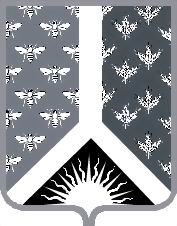 СОВЕТ НАРОДНЫХ ДЕПУТАТОВ НОВОКУЗНЕЦКОГО МУНИЦИПАЛЬНОГО РАЙОНАР Е Ш Е Н И Еот 11 мая 2017 г. № 385О временном исполнении полномочий главы Новокузнецкого муниципального района В связи с переводом Шарнина А. В. на другую работу с 11 мая 2017 г., приемом Беспалова Д. Г. на должность первого заместителя главы Новокузнецкого муниципального района с 11 мая 2017 г., и в соответствии с частью 7 статьи 36 Федерального закона от 06.10.2003 № 131-ФЗ «Об общих принципах организации местного самоуправления в Российской Федерации», абзацем первым части 3 статьи 41 Устава муниципального образования «Новокузнецкий муниципальный район», Совет народных депутатов Новокузнецкого муниципального районаР Е Ш И Л:1. Полномочия главы Новокузнецкого муниципального района временно исполняет первый заместитель главы Новокузнецкого муниципального района Беспалов Дмитрий Геннадьевич.2. Признать утратившим силу пункт 2 решения Совета народных депутатов Новокузнецкого муниципального района от 24.04.2017 № 378 «О досрочном прекращении полномочий главы Новокузнецкого муниципального района Манузина Евгения Александровича».3. Опубликовать настоящее Решение в Новокузнецкой районной газете «Сельские вести».4. Контроль за исполнением настоящего Решения возложить на комиссию по вопросам местного самоуправления Совета народных депутатов Новокузнецкого муниципального района.	5. Настоящее Решение вступает в силу 11 мая 2017 г. Председатель Совета народных депутатов Новокузнецкого муниципального района                                                                            Е. В. Зеленская